Δευτέρα 11 Μαρτίου 2024ΕΝΗΜΕΡΩΤΙΚΟ ΔΕΛΤΙΟ Πρόσκληση σε συνάντηση με τον Συνήγορο του ΠολίτηΟ Συνήγορος του Πολίτη, Ανδρέας Ποττάκης, θα ενημερώσει τους τοπικούς φορείς για το έργο της Ανεξάρτητης Αρχής, με στόχο την ευαισθητοποίηση των πολιτών σε ζητήματα που αφορούν την υγεία και την κοινωνική αλληλεγγύη, την Τρίτη 19 Μαρτίου 2024 και ώρα 12.30 μ.μ., στο ΠΟΛΥΚΕΝΤΡΟ δήμου Ηρακλείου (Ανδρόγεω 4).Η ενημερωτική συνάντηση αποτελεί μία από τις ενέργειες της πράξης «Δράσεις του Συνηγόρου του Πολίτη για την ενίσχυση της χρηστής διακυβέρνησης, της λογοδοσίας και καταπολέμησης της κακοδιοίκησης στον δημόσιο τομέα». Η πράξη συγχρηματοδοτείται στο πλαίσιο του Προγράμματος «Χρηστή Διακυβέρνηση, Θεσμοί, Διαφάνεια» των EEA Grants (Χρηματοδοτικός Μηχανισμός ΕΟΧ) που αντιπροσωπεύουν τη συμβολή της Ισλανδίας, του Λιχτενστάιν και της Νορβηγίας για μια πράσινη, ανταγωνιστική Ευρώπη χωρίς αποκλεισμούς.Πληροφορίες: 213 1306600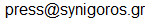 